Publicado en Madrid el 07/03/2024 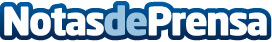 Allianz Partners renueva el certificado EDGE de igualdad de género con un 69% de mujeres en plantilla  La compañía ha confirmado el sello en la categoría MOVE como empresa proactiva por su compromiso en mejorar las políticas de igualdad de género, pago equitativo y cultura inclusiva Datos de contacto:Prensa Allianz Partners Allianz Partners España618082983Nota de prensa publicada en: https://www.notasdeprensa.es/allianz-partners-renueva-el-certificado-edge Categorias: Nacional Finanzas Sociedad Seguros Solidaridad y cooperación Recursos humanos http://www.notasdeprensa.es